國道智慧交通管理創意競賽過程競賽名稱112 年國道智慧交通管理創意競賽 - 交控系統功能創新應用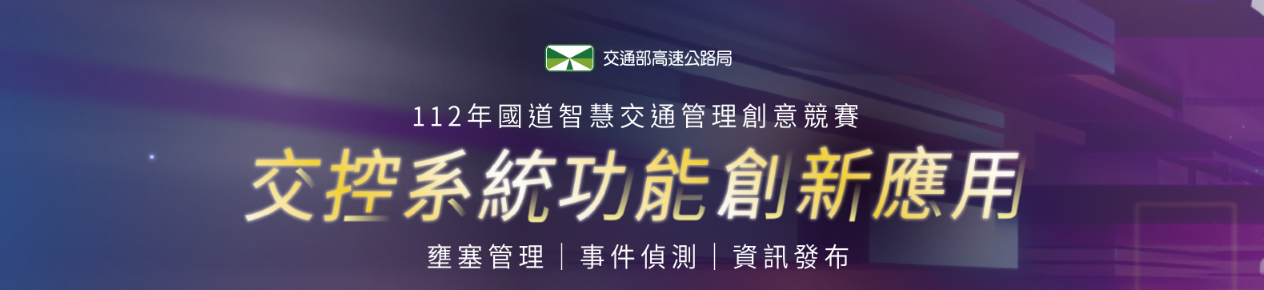 主辦單位交通部高速公路局日期報名期間:8/10之前作品上傳:8/17上午11點之前預賽結果公布:9/14決賽時間:9/22早上8點(官網預期9/20前公布預賽結果10/6前決賽)地點中國文化大學推廣教育部大夏館表演廳B1（台北市建國南路二段231號）參賽27組報名，21組繳交文件，5組入圍決賽，4組得名，冠軍從缺，亞軍是陽明交通大學的隊伍，我們則是佳作。隊伍名稱及成員名稱：YOLO小狐狸。成員：張翌然、陳彥豪、蔡鎮洋、林柏成、李翊愷。指導老師游子宜老師參賽的競賽主題機車與行人誤闖國道偵測系統計畫簡介:   為了解決台灣國道上，由於機車或行人誤闖所造成的交通阻塞和安全隱患問題，我們這隊計劃利用人工智慧技術 YOLO 來即時偵測這些狀況的發生，同時透過與 LINE Notify 服務進行相關的整合，並以此快速通知相關單位。此方法將透過在國道上所設置攝影機，將即時的影像資料傳送至我們所製作的系統進行即時分析。當系統偵測到疑似機車或行人的物件在國道上出現時，將自動透過 LINE Notify 通知交通管理中心和警察局，以便他們能夠立即採取必要的應對措施。我們所設計的這套系統可以有助於降低交通意外的發生率以及減輕事故發生的嚴重程度。競賽過程比賽規則如下:	10分鐘報告10分鐘問答(1分鐘討論時間，不含問問題的時間)無法把電腦畫面投影在投影布上，所以DEMO不建議由於報告時間只有10分鐘，因此對報告人員的表達能力和時間控制要求極高，因此使用少數人報告手段，10分鐘的問題方向會是各領域的專家問題，分別是:臺大資工系教授陽明交通大學交通物流管理系教授臺大電機系教授公路局相關人員公路局人員部分也有包含技術人員，像我們被問到了系統上可以支援多少台攝影機。最後會在報告結束後做簡單的參賽專訪，問些參賽心得、給下屆比賽參賽人員建議等等。活動照片：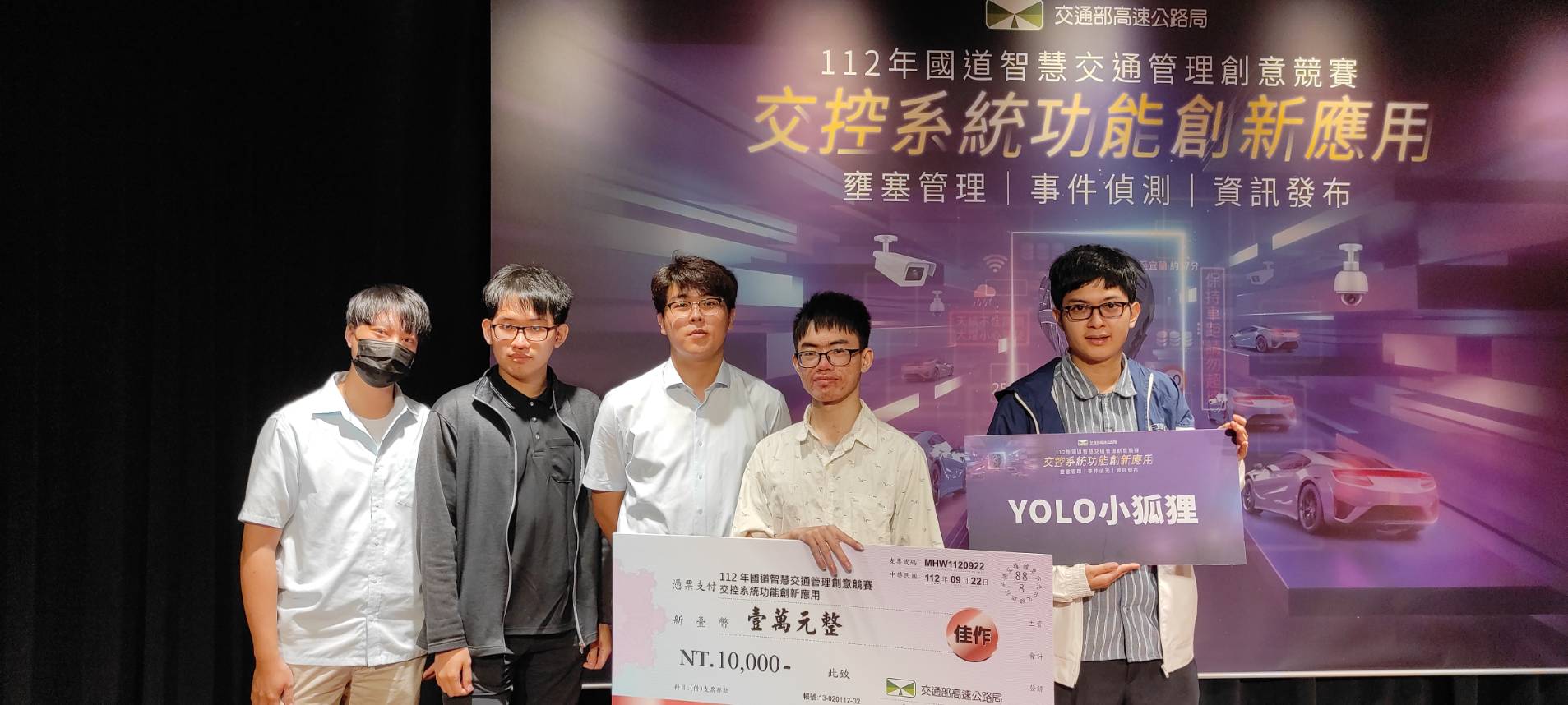 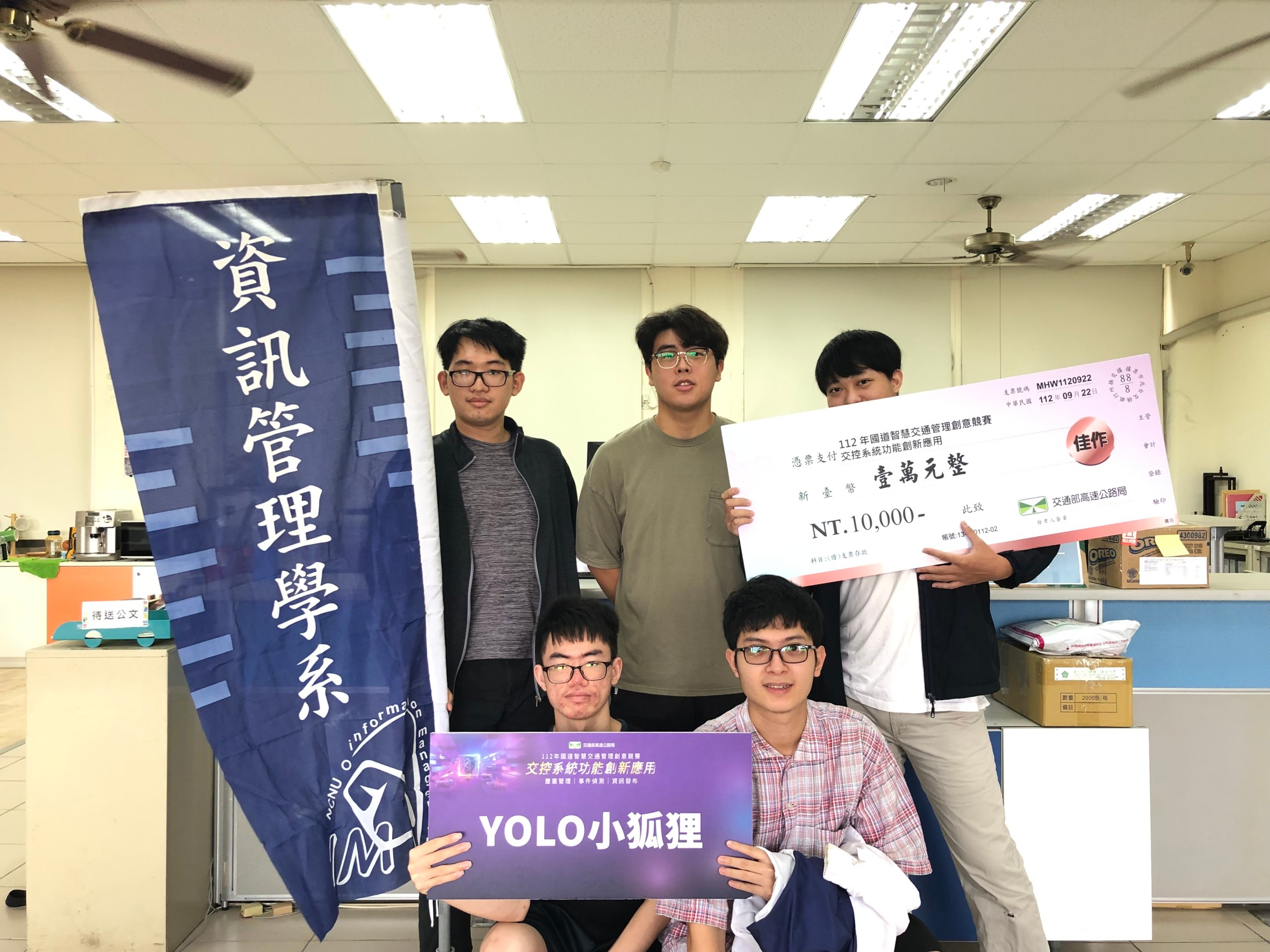 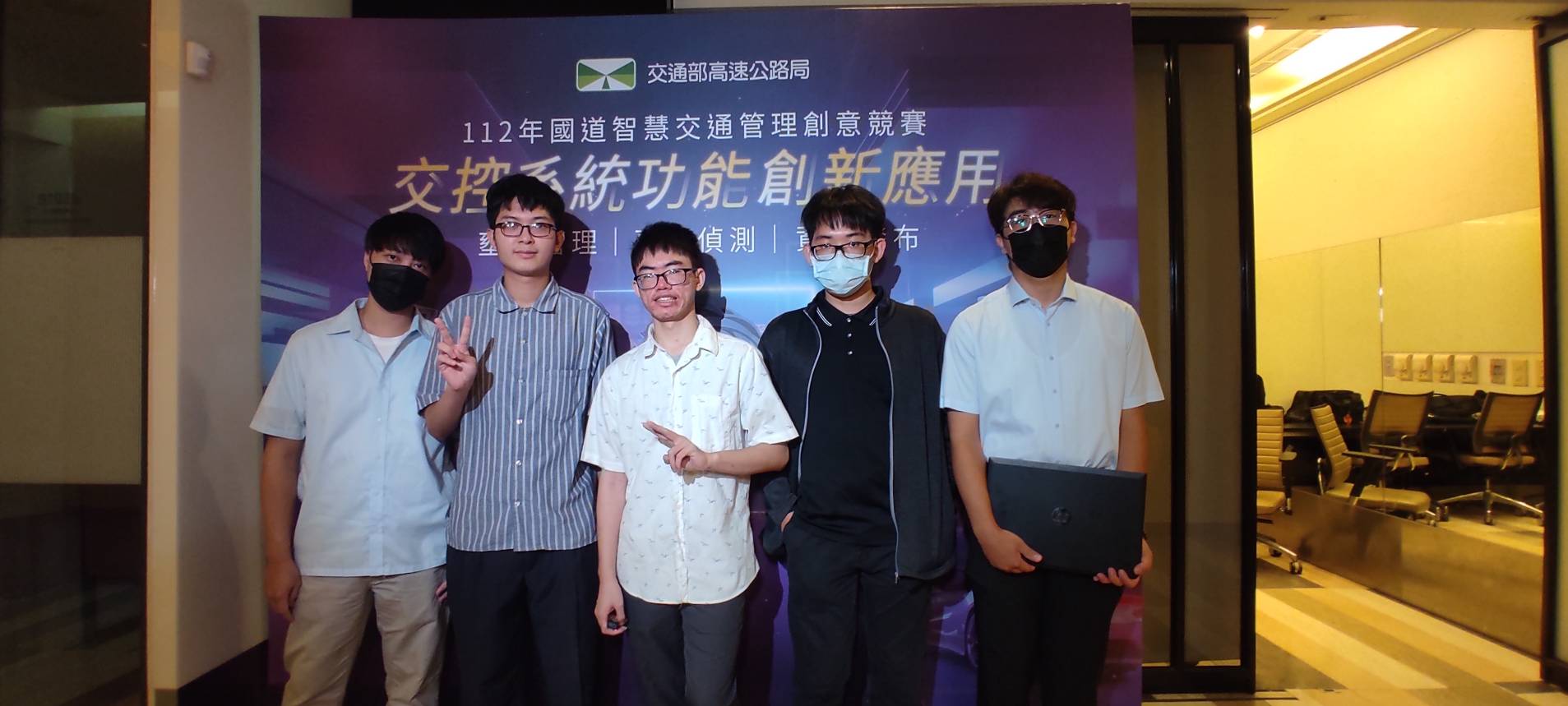 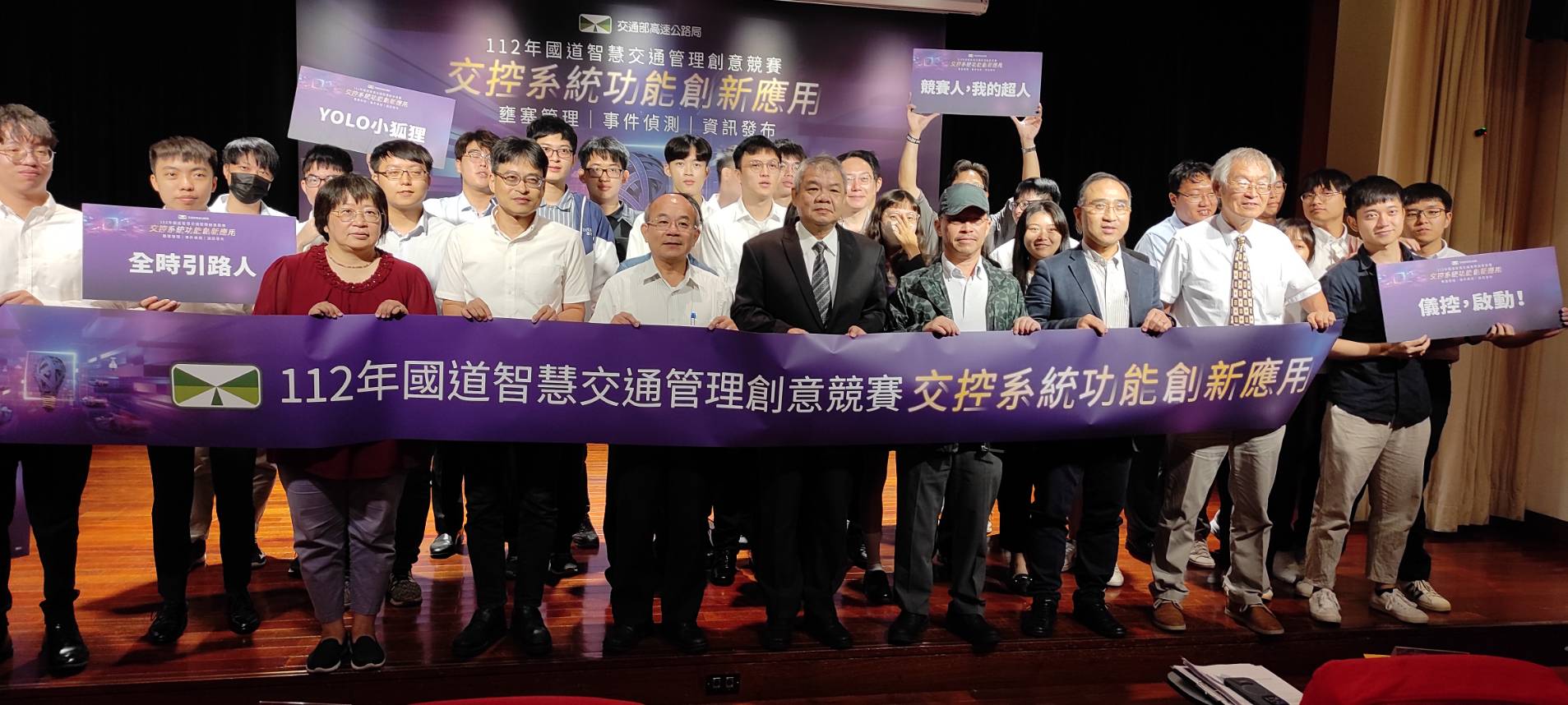 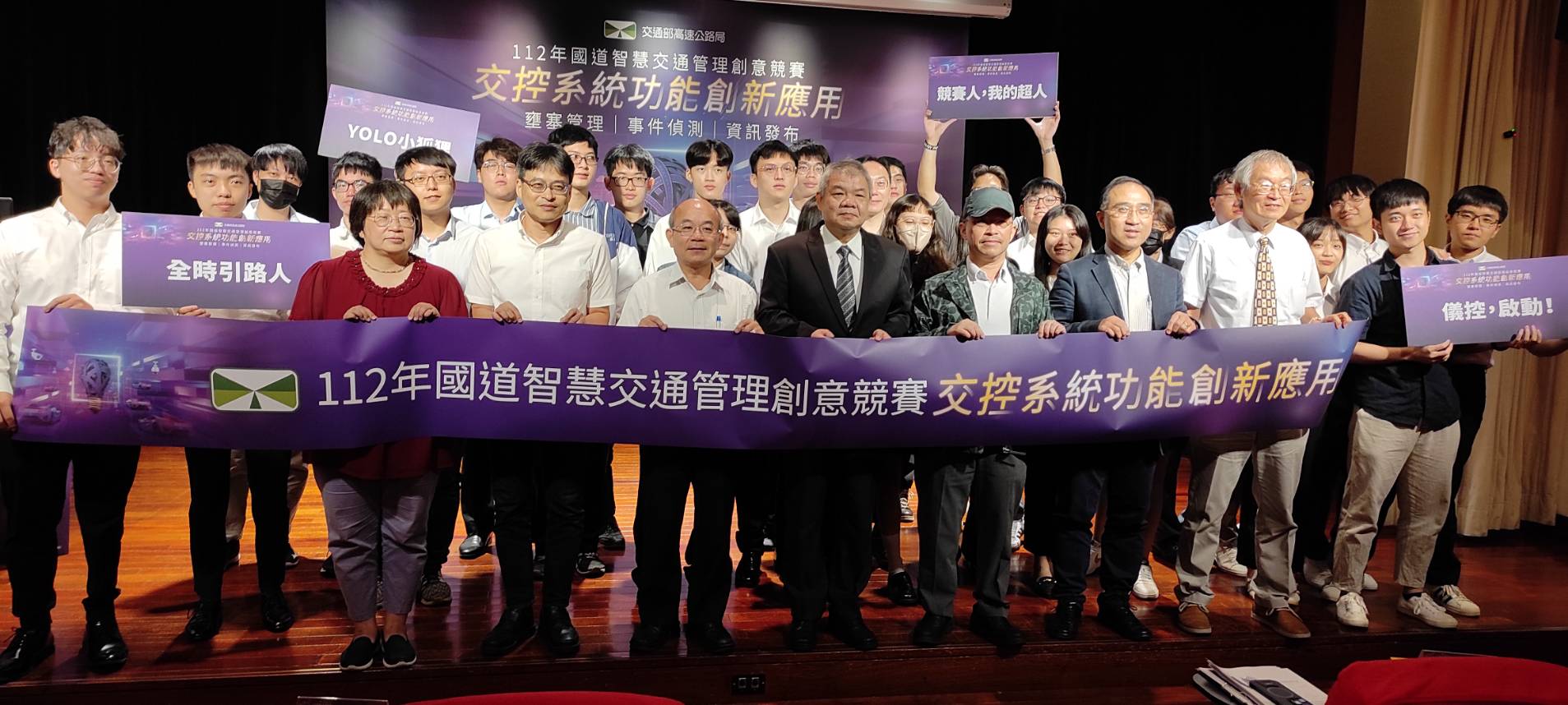 